ALTERNATIVE SAFETY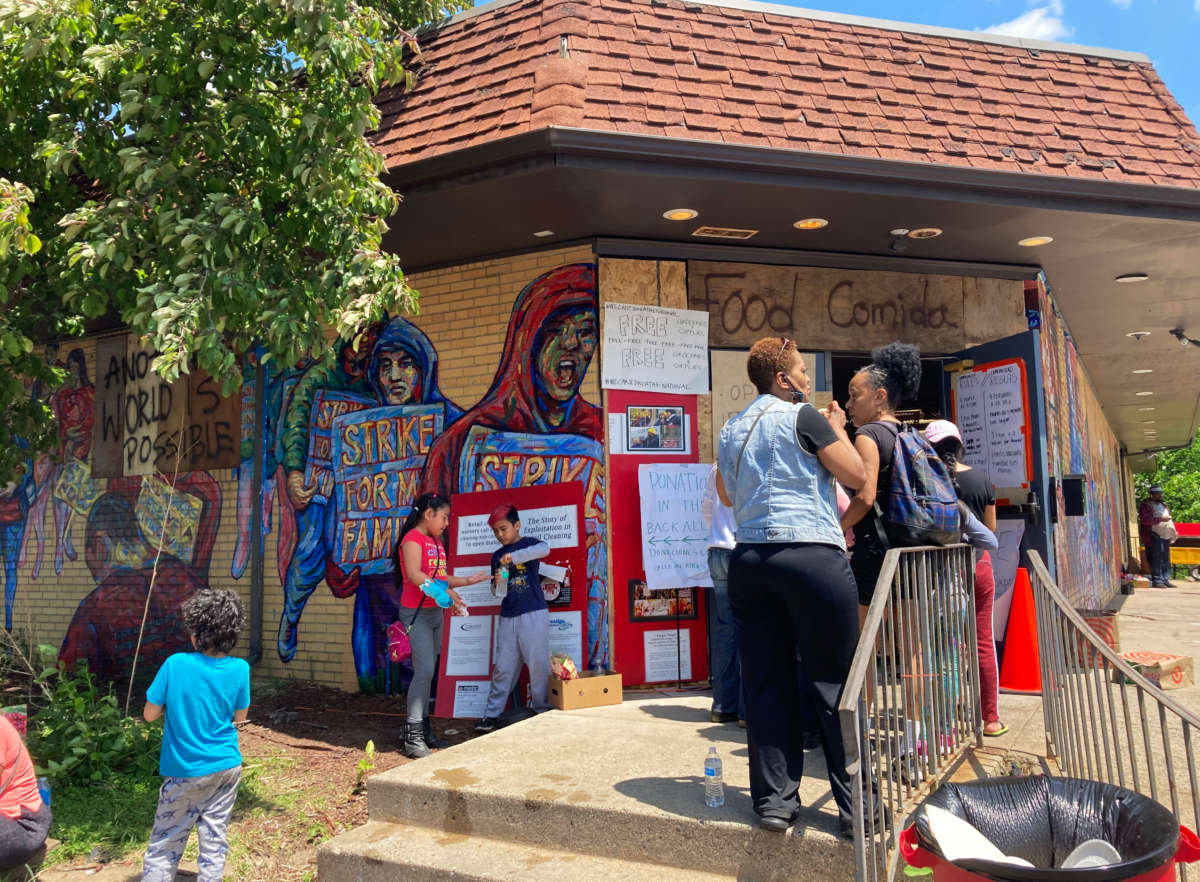 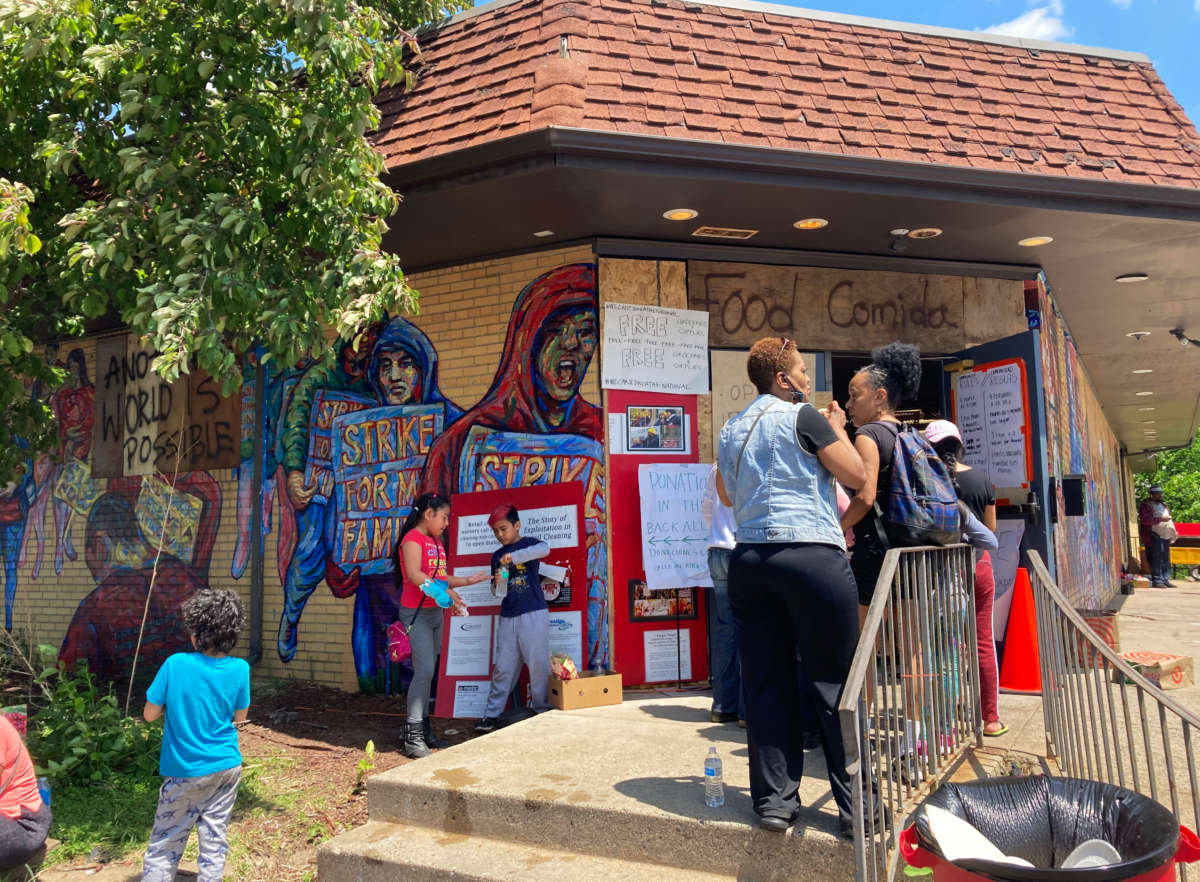 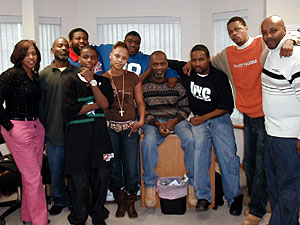 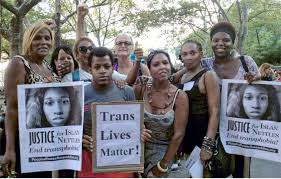 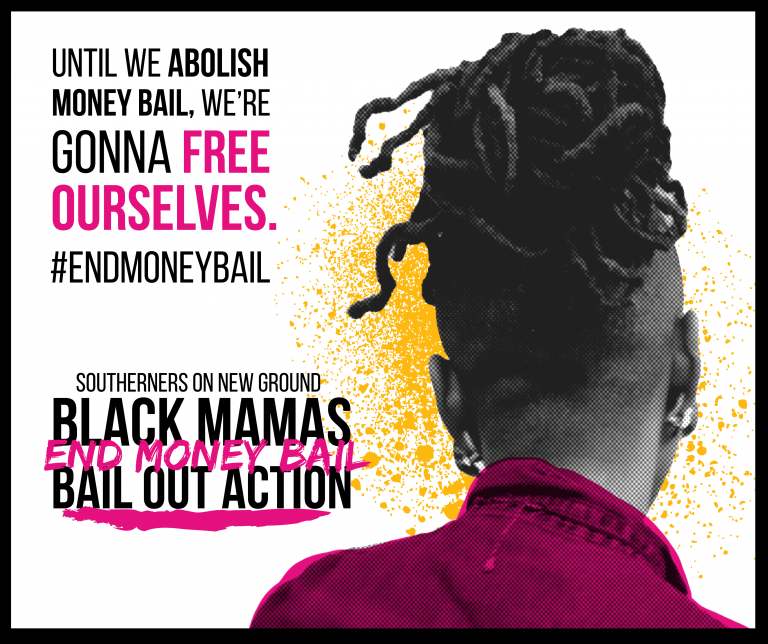 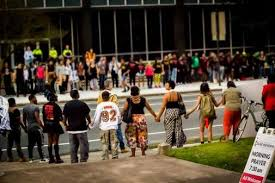 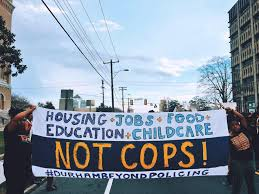 FURTHER STUDYMinneapolis:Black Visions Collective & Reclaim the Block’s description of building power projects to replace Minneapolis PD (and PD in other cities): https://static1.squarespace.com/static/5d8faf6f8ba16e7343478cdb/t/5edfb4912cdf0d320a51c28d/1591719059704/MPLS+One+Pager+FINAL.pdf Group Violence Intervention Project in Minneapolis: https://www.minnpost.com/metro/2019/11/after-positive-results-minneapolis-looks-to-expand-anti-violence-program/Uprisings Are Driving a Surge in Mutual Aid in Minneapolis and Beyond: https://truthout.org/articles/uprisings-are-driving-a-surge-in-mutual-aid-in-minneapolis-and-beyond/ More details on hotel housing sanctuary: https://themacweekly.com/78151/home/organizers-turn-midtown-sheraton-into-housing-sanctuary/ MPD150 has all kinds of amazing resources, including printable flyers & examples of alternatives.  Here is an audio version of their powerful 150 year review of the Minneapolis Police Department (also available in PDF & online): https://www.mpd150.com/report/audio-report/  (1.5 hours)Durham, NC:This incredible report on the police abolition fight by the Durham community.  Building power alternatives in Durham are described starting on page 25. Projects in additional cities are described starting on page 36: https://durhambeyondpolicing.org/wp-content/uploads/2019/07/Durham-Beyond-Policing-Budget-Proposal-2019-2020.pdfhttps://www.spirithouse-nc.org/harm-free-zone/ Recent article on Durham uprisings (June 17): https://indyweek.com/news/durham/durham-activists-push-to-defund-the-police/ New York City:Short radio story on Common Justice: https://www.wnyc.org/story/common-justice-crime-victims-and-their-perpetrators/ (7 minute)Beautiful video on Audre Lorde Project’s Safe Outside the System program:  https://youtu.be/tTUxQhorwXY (7 minutes)Abolition:Interview with Mariame Kaba: https://www.nbcnews.com/think/opinion/thinking-about-how-abolish-prisons-mariame-kaba-podcast-transcript-ncna992721 Extensive collection of Alternative Safety resources, created from Mariame Kaba: https://transformharm.org/  